452036026001医疗救助对象手工（零星）报销服务指南2022年11月发布                      2022年11月实施柳州市医疗救助和医药招采综合服务中心 发  布事项编码452036026001适用范围符合《广西壮族自治区人民政府办公厅关于健全广西重特大疾病医疗保险和救助制度的通知》（桂政办发〔2022〕5号）、《广西壮族自治区实施乡村振兴战略指挥部医疗保障专责小组关于进一步做好巩固拓展医疗保障脱贫攻坚成果同乡村振兴有效衔接有关工作的通知》规定的医疗救助对象。事项类别公共服务设立依据《广西壮族自治区人民政府办公厅关于健全广西重特大疾病医疗保险和救助制度的通知》（桂政办发〔2022〕5号）受理机构各级医保经办机构决定机构 各级医保经办机构办理条件准予批准的条件：符合享受医疗救助待遇的条件不予批准的情形：不符合享受医疗救助待遇的条件其他需要说明的情形：无申办材料申请人把下列申请资料（文件、物品）送交办理窗口：办理方式（一）各定点医疗机构直接结算；（二）窗口受理：直接到各级医保经办窗口提交申请材料。办理流程流程图在医保经办机构申报：在定点医疗机构直接结算：（二）办理程序1.受理2.审核3.拨付办理时限法定时限30个工作日承诺时限12个工作日收费依据及标准收费项目无收费依据无（三）收费标准无结果送达1.发送短信通知；2.扫描业务受理回执单上的二维码查询；3.登录广西数字政务一体化平台（http://zwfw.gxzf.gov.cn/）或广西医疗保障网上服务大厅（https://ybwt.ybj.gxzf.gov.cn/）查询；4.窗口自取；5.邮寄。咨询方式现场咨询各级医保经办机构服务窗口电话咨询1.城中区医疗保障局 电话：0772-2094746。2.柳北区医疗保障局 电话：0772-2513750。3.柳南区医疗保障局 电话：0772-2169702。4.鱼峰区医疗保障局 电话：0772-3593635。 5.柳东新区人力资源和社会保障局 电话：0772-2673923 。6.阳和工业（北部生态）新区社会事务局 电话：0772-3510869。7.柳江区医疗保障局 电话：0772-7261186，0772-72117538.鹿寨县医疗保障局 电话：0772-6838067。9.柳城县医疗救助和医药招采综合服务中心 电话：0772-7610052。10.融安县医疗保障局 电话：0772-5300172。11.融水县医疗保障局 电话：0772-5918843。12.三江县医疗保障局 电话：0772-8618580。 网上咨询各级医保部门官方网站监督投诉渠道现场监督投诉各级医保经办机构服务窗口电话监督投诉各级医保经办机构服务窗口电话网上监督投诉各级医保部门官方网站办理地址和时间（一）地址：1.城中区医疗保障局：柳州市城中区沿江路河东管理大厦10楼10192.柳北区医疗保障局：柳北区胜利路12-8号柳北区人民政府4楼416室3.柳南区医疗保障局：柳州市潭中西路10号柳南区人民政府元信楼14楼4.鱼峰区医疗保障局：鱼峰区静园路2号鱼峰政务服务中心3楼302室（金科天宸小区旁）5.柳东新区人力资源和社会保障局：柳东新区新柳大道89号企业总部大楼AＢ座17楼1726室6.阳和工业（北部生态）新区社会事务局：鱼峰区古亭大道100号冠亚大厦三楼307室7.柳江区医疗保障局 ：柳江区九曲名邸6号楼行政审批中心二楼医疗保障综合服务窗口8.鹿寨县医疗保障局 ：鹿寨县桂圆路8号汇一联12楼待遇和结算股9.柳城县医疗救助和医药招采综合服务中心：柳城县大埔镇城东大厦主楼一楼服务大厅10.融安县医疗保障局：融安县长安镇广场东路人力资源和社会保障局3楼11.融水县医疗保障局：融水苗族自治县民族大道203号振城大厦3楼12.三江县医疗保障局：三江县侗乡大道22号楼二楼医保中心服务大厅（二）时间1.城中区医疗保障局                                 工作时间：上午9:00-12:00，下午13:00-16:00  2.柳北区医疗保障局  工作时间：上午8:00-12:00，下午15:00-18:003.柳南区医疗保障局工作时间：上午8:00-12:00，下午15:00-18:004.鱼峰区医疗保障局  工作时间：上午8:00-12:00，下午15:00-18:005.柳东新区人力资源和社会保障局 工作时间：上午8:30-12:00，下午14:30-17:306.阳和工业（北部生态）新区社会事务局  工作时间：上午8:30-12:00，下午14:30-17:307.柳江区医疗保障局 工作时间：上午9:00-12:00，下午13:00-16:008.鹿寨县医疗保障局 工作时间：上午8:30-12:00，下午13:00-16:009.柳城县医疗救助和医药招采综合服务中心 工作时间：上午9:00-12:00，下午13:00-16:0010.融安县医疗保障局工作时间：上午9:00-12:00，下午13:00-16:3011.融水县医疗保障局工作时间：上午：9:00-12:00，下午13:00-16:00三江县医疗保障局工作时间：上午：9:00-12:00，下午13:30-16:30法定节假日除外。办理进程和结果查询办理进程查询方式1.现场查询各级医保经办机构服务窗口2.电话查询    各级医保经办机构查询电话3.网上查询微信扫描受理单二维码查询；登录广西数字政务一体化平台（http://zwfw.gxzf.gov.cn/）或广西医疗保障网上服务大厅（https://ybwt.ybj.gxzf.gov.cn/）查询。结果公开查询方式1.现场查询各级医保经办机构服务窗口2.电话查询    各级医保经办机构查询电话3.网上查询微信扫描受理单二维码查询；登录广西数字政务一体化平台（http://zwfw.gxzf.gov.cn/）或广西医疗保障网上服务大厅（https://ybwt.ybj.gxzf.gov.cn/）查询。十八、广西医疗救助零星结算申请表广西医疗救助零星结算申请表（填写示范文本）个人承诺书              （经办机构名称）：本人           （身份证号                       ), 办理                      业务，由于个人原因，丢失以下发票原件，共      张： 本人保证本次医疗费用未享受医疗保险待遇，所述信息真实、准确、完整、有效，由此产生的一切法律责任均由本人承担。联系电话：通讯地址：承诺人（签名、指印）：                                       年   月   日个人承诺书（填写示范文本）XX医保中心 （经办机构名称）：本人  张三   （身份证号450XXXXXXXXXXXXXXX), 办理 医疗救助对象手工（零星）报销 业务，由于个人原因，丢失以下发票原件，共 1 张： 本人保证本次医疗费用未享受医疗保险待遇，所述信息真实、准确、完整、有效，由此产生的一切法律责任均由本人承担。联系电话：137XXXXXXXX通讯地址：XX省XX市XX街道XXX号承诺人（签名、指印）：   张三       20XX年XX月XX日授权委托书委托人姓名：     性别：   身份证：         电话：          受委托人姓名：   性别：   身份证：         电话：          本人因           原因，不能亲自办理             相关手续，特委托                 作为我的合法代理人，全权代表我办理相关事项，对受委托人在办理上述事项过程中所签署的有关材料，本人均予以认可，并承担相应的法律责任。委托有效期限：从该委托事项受理之日起至办结之日止。委托人签名 ：      （按手印）   年  月  日受委托人签名 ：    （按手印）   年	  月	 日备注： 须携带受委托人身份证原件或复印件一份 授权委托书（填写示范文本）委托人姓名：张三    性别：男  身份证：4501231972XXXXXXXX 电话：136XXXXXXXX    受委托人姓名：李四  性别：男  身份证：4501231989XXXXXXXX  电话：138XXXXXXXX        本人因   身体原因  ，不能亲自办理 医疗救助对象手工（零星）报销 相关手续，特委托  李四  作为我的合法代理人，全权代表我办理相关事项，对受委托人在办理上述事项过程中所签署的有关材料，本人均予以认可，并承担相应的法律责任。委托有效期限：从该委托事项受理之日起至办结之日止。委托人签名 ： 张三  （按手印）    202X 年 X 月 X 日受委托人签名 ： 李四  （按手印）  202X 年 X 月 X 日备注： 须携带受委托人身份证原件或复印件一份 常见错误示例1.提供的出院记录无医院盖章。2.申报材料不齐全。常见问题解答1.问：申请医疗救助待遇之前需要注意什么？答：申请对象为民政、乡村振兴等部门认定的医疗救助对象，获得医疗救助资格后方可申报医疗救助待遇支付。2.问：一般多长时间可以办完审批手续？答：12个工作日办结。3.问：办理此项业务是否需要缴纳费用？答：办理此事项不收费。4.问：票据遗失怎么办？答：发票丢失的，可提供发票存根复印件并加盖医疗机构财务章，同时签署承诺书。序号提交材料名称原件/复印件份数纸质/电子版特定要求1医保电子凭证或有效身份证件或社保卡（委托他人办理的，还需提供代办人身份证和授权委托书）原件或复印件1纸质/电子版无2《广西医疗救助零星结算申请表》原件1纸质无3经基本医保、大病保险报销后的结算单原件1纸质无4医疗费用发票原件1纸质发票丢失的，可提供发票存根复印件并加盖医疗机构财务章，同时签署承诺书。未报销基本医疗保险、大病保险和患重特大疾病人员需提供。5与医疗费用发票对应的费用结算清单原件1纸质未报销基本医疗保险、大病保险和患重特大疾病人员需提供。6门诊特殊慢性病和门诊单列统筹特殊药品费用提供处方或有药品用法用量记录的门诊病历；急诊抢救费用提供急诊抢救病历资料原件或复印件1纸质复制病历均需加盖医疗机构相关业务章；未报销基本医疗保险、大病保险和患重特大疾病人员需提供。7住院费用提供有诊疗经过描述的出院记录；急诊留观费用提供急诊留观病历资料；住院前急诊抢救费用提供急诊抢救病历资料和出院记录原件或复印件1纸质复制病历均需加盖医疗机构相关业务章；未报销基本医疗保险、大病保险和患重特大疾病人员需提供。8参保人本人银行账户复印件1纸质如无法提供的，可提供参保人员直系亲属的银行账户及双方关系佐证材料复印件或承诺书原件。接收提交的材料（即时）作出受理决定（即时）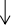 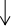 审核(8个工作日）待遇拨付(4个工作日）结果反馈（即时）受理（即时）结算（即时）结果反馈（即时）申请人基本情况姓名姓名身份证号码身份证号码申请人基本情况家庭住址家庭住址联系电话联系电话申请救助对象类别□城乡特困救助供养对象   □孤儿               □事实无人抚养儿童□城乡低保对象（重残）   □城乡低保对象（其他） □城乡低保边缘对象       □地中海贫血患者     □脱贫不稳定人口□返贫致贫人口           □县级以上人民政府规定的其他特殊困难人员  □其他：□城乡特困救助供养对象   □孤儿               □事实无人抚养儿童□城乡低保对象（重残）   □城乡低保对象（其他） □城乡低保边缘对象       □地中海贫血患者     □脱贫不稳定人口□返贫致贫人口           □县级以上人民政府规定的其他特殊困难人员  □其他：□城乡特困救助供养对象   □孤儿               □事实无人抚养儿童□城乡低保对象（重残）   □城乡低保对象（其他） □城乡低保边缘对象       □地中海贫血患者     □脱贫不稳定人口□返贫致贫人口           □县级以上人民政府规定的其他特殊困难人员  □其他：□城乡特困救助供养对象   □孤儿               □事实无人抚养儿童□城乡低保对象（重残）   □城乡低保对象（其他） □城乡低保边缘对象       □地中海贫血患者     □脱贫不稳定人口□返贫致贫人口           □县级以上人民政府规定的其他特殊困难人员  □其他：□城乡特困救助供养对象   □孤儿               □事实无人抚养儿童□城乡低保对象（重残）   □城乡低保对象（其他） □城乡低保边缘对象       □地中海贫血患者     □脱贫不稳定人口□返贫致贫人口           □县级以上人民政府规定的其他特殊困难人员  □其他：□城乡特困救助供养对象   □孤儿               □事实无人抚养儿童□城乡低保对象（重残）   □城乡低保对象（其他） □城乡低保边缘对象       □地中海贫血患者     □脱贫不稳定人口□返贫致贫人口           □县级以上人民政府规定的其他特殊困难人员  □其他：申请救助金额申请救助金额门诊费用发票张数（原件或复印件）门诊合计费用（元）申请救助金额申请救助金额住院费用发票张数（原件或复印件）住院合计费用（元）银行账号或社保卡账号银行账号或社保卡账号银行账号或社保卡账号开户名开户名开户名开户行开户行开户行申请人（代办人）签名申请人（代办人）签名申请人（代办人）签名签名：              （申请人与代办人关系）：          年   月   日签名：              （申请人与代办人关系）：          年   月   日签名：              （申请人与代办人关系）：          年   月   日签名：              （申请人与代办人关系）：          年   月   日备注备注备注申请人基本情况姓名姓名李一性别男男年龄6060身份证号码450XXXXXXXXXXXXXXX申请人基本情况家庭住址家庭住址XX县（区）XX街道XXX号XX县（区）XX街道XXX号XX县（区）XX街道XXX号XX县（区）XX街道XXX号XX县（区）XX街道XXX号XX县（区）XX街道XXX号XX县（区）XX街道XXX号联系电话137XXXXXXXX申请救助对象类别☑城乡特困救助供养对象     □孤儿              □事实无人抚养儿童□城乡低保对象（重残）     □城乡低保对象（其他） □城乡低保边缘对象         □地中海贫血患者    □脱贫不稳定人口□返贫致贫人口             □县级以上人民政府规定的其他特殊困难人员  □其他：☑城乡特困救助供养对象     □孤儿              □事实无人抚养儿童□城乡低保对象（重残）     □城乡低保对象（其他） □城乡低保边缘对象         □地中海贫血患者    □脱贫不稳定人口□返贫致贫人口             □县级以上人民政府规定的其他特殊困难人员  □其他：☑城乡特困救助供养对象     □孤儿              □事实无人抚养儿童□城乡低保对象（重残）     □城乡低保对象（其他） □城乡低保边缘对象         □地中海贫血患者    □脱贫不稳定人口□返贫致贫人口             □县级以上人民政府规定的其他特殊困难人员  □其他：☑城乡特困救助供养对象     □孤儿              □事实无人抚养儿童□城乡低保对象（重残）     □城乡低保对象（其他） □城乡低保边缘对象         □地中海贫血患者    □脱贫不稳定人口□返贫致贫人口             □县级以上人民政府规定的其他特殊困难人员  □其他：☑城乡特困救助供养对象     □孤儿              □事实无人抚养儿童□城乡低保对象（重残）     □城乡低保对象（其他） □城乡低保边缘对象         □地中海贫血患者    □脱贫不稳定人口□返贫致贫人口             □县级以上人民政府规定的其他特殊困难人员  □其他：☑城乡特困救助供养对象     □孤儿              □事实无人抚养儿童□城乡低保对象（重残）     □城乡低保对象（其他） □城乡低保边缘对象         □地中海贫血患者    □脱贫不稳定人口□返贫致贫人口             □县级以上人民政府规定的其他特殊困难人员  □其他：☑城乡特困救助供养对象     □孤儿              □事实无人抚养儿童□城乡低保对象（重残）     □城乡低保对象（其他） □城乡低保边缘对象         □地中海贫血患者    □脱贫不稳定人口□返贫致贫人口             □县级以上人民政府规定的其他特殊困难人员  □其他：☑城乡特困救助供养对象     □孤儿              □事实无人抚养儿童□城乡低保对象（重残）     □城乡低保对象（其他） □城乡低保边缘对象         □地中海贫血患者    □脱贫不稳定人口□返贫致贫人口             □县级以上人民政府规定的其他特殊困难人员  □其他：☑城乡特困救助供养对象     □孤儿              □事实无人抚养儿童□城乡低保对象（重残）     □城乡低保对象（其他） □城乡低保边缘对象         □地中海贫血患者    □脱贫不稳定人口□返贫致贫人口             □县级以上人民政府规定的其他特殊困难人员  □其他：☑城乡特困救助供养对象     □孤儿              □事实无人抚养儿童□城乡低保对象（重残）     □城乡低保对象（其他） □城乡低保边缘对象         □地中海贫血患者    □脱贫不稳定人口□返贫致贫人口             □县级以上人民政府规定的其他特殊困难人员  □其他：☑城乡特困救助供养对象     □孤儿              □事实无人抚养儿童□城乡低保对象（重残）     □城乡低保对象（其他） □城乡低保边缘对象         □地中海贫血患者    □脱贫不稳定人口□返贫致贫人口             □县级以上人民政府规定的其他特殊困难人员  □其他：申请救助金额申请救助金额门诊费用发票张数（原件或复印件）发票张数（原件或复印件）发票张数（原件或复印件）X张X张X张门诊合计费用（元）门诊合计费用（元）XXXXX元申请救助金额申请救助金额住院费用发票张数（原件或复印件）发票张数（原件或复印件）发票张数（原件或复印件）X张X张X张住院合计费用（元）住院合计费用（元）XXXXX元银行卡或社保卡账号银行卡或社保卡账号银行卡或社保卡账号6220XXXXXXXXX6220XXXXXXXXX6220XXXXXXXXX6220XXXXXXXXX6220XXXXXXXXX6220XXXXXXXXX6220XXXXXXXXX6220XXXXXXXXX6220XXXXXXXXX开户名开户名开户名李一李一李一李一李一李一李一李一李一开户行开户行开户行XX银行XX支行XX银行XX支行XX银行XX支行XX银行XX支行XX银行XX支行XX银行XX支行XX银行XX支行XX银行XX支行XX银行XX支行申请人（代办人）签名申请人（代办人）签名申请人（代办人）签名签名： 李四             （申请人与代办人关系）： 父子        202X年 X 月 X 日签名： 李四             （申请人与代办人关系）： 父子        202X年 X 月 X 日签名： 李四             （申请人与代办人关系）： 父子        202X年 X 月 X 日签名： 李四             （申请人与代办人关系）： 父子        202X年 X 月 X 日签名： 李四             （申请人与代办人关系）： 父子        202X年 X 月 X 日签名： 李四             （申请人与代办人关系）： 父子        202X年 X 月 X 日签名： 李四             （申请人与代办人关系）： 父子        202X年 X 月 X 日签名： 李四             （申请人与代办人关系）： 父子        202X年 X 月 X 日签名： 李四             （申请人与代办人关系）： 父子        202X年 X 月 X 日备注备注备注序号发票名称发票金额发票日期发票号备注     年   月   日  日     年   月   日     年   月   日     年   月   日     年   月   日     年   月   日     年   月   日序号发票名称发票金额发票日期发票号备注1XX省医疗收费票据XXX.XX20XX年X月X日XXXXXX  年   月   日  年   月   日  年   月   日  年   月   日  年   月   日  年   月   日